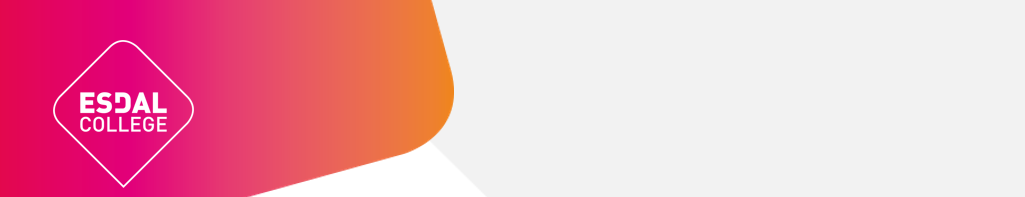 Start van het schooljaar 2021-2022Maandag 23 augustus 2021BOEKEN OPHALEN, ZIE SCHEMA OP DE WEBSITEDinsdag  24 augustus 2021 introductie nieuwe schooljaar08.30 - 13.00 	Klas 1 introductie Atrium09.00 – 16:00	Klas 2 introductie Sportlandgoed Zwartemeer09.00 – 13.00	Havo 3 & vwo 3 introductie Atrium,09.30 – 13.00 	Havo 4 introductie Atrium09.30 – 13.00 	Vwo 4 introductie sporthal09.00 – 13:00	Vwo 5 start in de lokalen in de D-vleugel10.00 - 13.00	Havo 5 introductie Atrium09.00 – 13.00	Vwo 6 start in het lokalen C12 en 13Woensdag 25 augustus 2021Start van de lessen voor alle klassen, klas 1 begint met een dubbel mentoruur.